第86届中国电子展-LED照明展区VIP展商增值服务项目（限36平米以上参展企业）项目1：展前参展新品发布和买家预约（截止时间：9月10日）A 电子简报：组委会每月一期的E-newsletter，接收者每期11万B 展会前期派发：预注册观众、行业专业人士直邮和派发，发行数量预计达到10万C 展会现场派发：展商和观众人手一份，发行数量预计达到8万D 官方网站：www.iCEF.com.cn，展前日访问量达5万人次E 买家预约：帮助预登记买家和第一时间了解您的新品，提前预约现场面谈F 新媒体发布：通过微信等新媒体渠道推广项目2：展前软文报道（截止时间：9月10日）组委会将充分调动媒体资源，联合资深记者，按照客户个性化需求为其专门打造、编写新闻稿，新闻稿将会在电子展的百余家合作媒体进行刊登，每篇稿件阅读量高达上万，宣传效果极佳。项目3：展中现场媒体团采访（截止时间：10月20日）展会期间，组委会不遗余力邀请百余家专业媒体莅临，现场只要您有新产品、有新技术，组委会都会为您安排相应媒体，以独特视角，免费为您提供现场的专访及报道。项目4：微信新媒体渠道推广（截止时间：不限）企业新闻稿或产品、技术内容推送，信息直达行业受众！官方微信现已成为业界普遍认可的行业互动平台，集聚大量优质企业、专业媒体、行业人士及高端买家。项目5：展商重要客户邀请及现场接待服务（截止时间：10月20日）组委会将大力协助展商邀请期望接洽的重要客户，并提供一系列VIP接待服务，使客户在展会现场有一个舒适、尊贵和愉快的参观之行，服务包括且不限于：直接邮寄VIP参观证、现场免费休息区网络茶点午餐、专人接待服务、研讨会免费预留席位等。项目6：VIP展商产品/技术定向推介会（截止时间：10月20日）组委会甄选优质供应商面向采购商做新产品推介， 现场组织当地行业买家及工程师组团参会，参展商将产品/技术直接推介给意向采购商，展商与意向采购商建立更为直接和开放的交流平台。项目7：新产品、技术市场推广会（截止时间：10月20日）参展企业可以申请参加展会现场举办的新产品、技术市场推广会，参与主题经组委会审核通过后，将享受免费推广时段！同时免费提供配合推广会的相关对外宣传服务。注：增值服务是组委会专门为VIP展商做的一项重要的特色服务，请各VIP展商积极配合您的销售代表有选择的完成此项工作，按照规定时间提交该表格，主委会将以最优质的服务助完成您此次参展。有问题请联系010-51662329-16/77/30/ 崔先生、李女士、王女士项目1：重点展商参展新品发布和买家预约（截止时间：9月10日）请提交贵公司新产品，新技术以及技术亮点，以确保在重要行业杂和各个宣传渠道上及时发布。提交方式：1. 在线提交：请联系您的业务代表，索取用户名及密码。登录“官网>展商自服务”页面即可提交。2. Email提交：请按要求填写此表发送给您的业务代表即可。若提交多个展品，请复制此表再填写。3. 附《产品分类详表》项目2：展前软文报道（截止时间：9月10日）组委会将联合数十家合作媒体，以独特视角，免费为您做软文报道。文章将会在中国电子展百余家合作媒体上进行发布、刊登。项目3：展中现场媒体团采访（截止时间10月20日）现场邀请的媒体记者团，对该企业做相应的采访报道，报道文章在多家行业媒体进行发布刊登。项目4：新媒体微信渠道推送（截止时间：不限）项目5：展商重要客户邀请及现场接待服务（截止时间：10月20日）组委会将大力协助展商邀请期望接洽的重要客户，并提供一系列VIP接待服务，使客户在展会现场有一个舒适、尊贵和愉快的参观之行，服务包括且不限于（组委会将严格为您提供的客户信息保密）直接邮寄的VIP观众证件，免现场排队填表等候赢得展商和服务人员的特殊关照现场洽谈区免费休息、免费网络和茶点服务，更可享用免费午餐免费获赠展会会刊光盘一张免费预留专业研讨会或论坛席位现场买家洽谈区专业人员接待服务现场买家洽谈区参与万元幸运抽奖组团20人，距展馆3小时车程内专车接送… （多人请附表）项目6： VIP展商产品/技术定向推介会（截止时间：10月20日）组委会甄选优质供应商面向采购商做新产品推介，现场组织当地行业买家及工程师组团参会，参展商将产品/技术直接推介给意向采购商，建立更为直接和开放的交流平台。项目7：新产品、技术市场推广会（截止时间：10月20日）参展企业可以申请参加展会现场举办的新产品、技术市场推广会，推广产品、技术经组委会审核通过后，符合条件的展商将享受免费推广时段！同时免费提供配合推广会的相关对外宣传服务，并协助邀请部分专业观众参与。希望组委会代为邀请的听众名单（名单人员数量不限）：参展公司展位号联系人电话/手机Email展品名称（必填）展品型号展品特点（必填）80字以内80字以内80字以内80字以内80字以内80字以内80字以内采用标准80字以内80字以内80字以内80字以内80字以内80字以内80字以内展品结构80字以内80字以内80字以内80字以内80字以内80字以内80字以内典型应用产品（必填）请填写此产品在应用领域中应用的具体产品，可多填。请填写此产品在应用领域中应用的具体产品，可多填。请填写此产品在应用领域中应用的具体产品，可多填。请填写此产品在应用领域中应用的具体产品，可多填。请填写此产品在应用领域中应用的具体产品，可多填。请填写此产品在应用领域中应用的具体产品，可多填。请填写此产品在应用领域中应用的具体产品，可多填。展品类别（单选，必填）02电子元器件02电子元器件02电子元器件02电子元器件02电子元器件02电子元器件02电子元器件展品类别（单选，必填）口 0201电阻/电容口 0204连接器/端子/接插件/开关口 0207二极管/三极管/晶体管/晶闸管口 0210电源/电池口 0213谐振器/振荡器/滤波器口 0201电阻/电容口 0204连接器/端子/接插件/开关口 0207二极管/三极管/晶体管/晶闸管口 0210电源/电池口 0213谐振器/振荡器/滤波器口 0201电阻/电容口 0204连接器/端子/接插件/开关口 0207二极管/三极管/晶体管/晶闸管口 0210电源/电池口 0213谐振器/振荡器/滤波器口 0202变压器/电感/线圈口 0205继电器口 0208传感器/敏感元件口 0211微波/射频器件口 0214功率器件口 0202变压器/电感/线圈口 0205继电器口 0208传感器/敏感元件口 0211微波/射频器件口 0214功率器件口 0202变压器/电感/线圈口 0205继电器口 0208传感器/敏感元件口 0211微波/射频器件口 0214功率器件口 0203电声器件口 0206线缆线束口 0209印刷电路版口 0212 EMC器件及系统展品类别（单选，必填）口 01电子材料口 05仪器仪表/测试测量口 08锂电口 11视听及数字家庭产品口 01电子材料口 05仪器仪表/测试测量口 08锂电口 11视听及数字家庭产品口 01电子材料口 05仪器仪表/测试测量口 08锂电口 11视听及数字家庭产品口 03集成电路口 06 LED口 09便携式智能终端口 12其他（填写产品名称）         口 03集成电路口 06 LED口 09便携式智能终端口 12其他（填写产品名称）         口 03集成电路口 06 LED口 09便携式智能终端口 12其他（填写产品名称）         口 04电子制造设备口 07平板显示口 10数码产品公司logo和展品图片（jpg或gif格式，300线以上，展品图片必填）公司logo和展品图片（jpg或gif格式，300线以上，展品图片必填）公司logo和展品图片（jpg或gif格式，300线以上，展品图片必填）公司logo和展品图片（jpg或gif格式，300线以上，展品图片必填）公司logo和展品图片（jpg或gif格式，300线以上，展品图片必填）公司logo和展品图片（jpg或gif格式，300线以上，展品图片必填）公司logo和展品图片（jpg或gif格式，300线以上，展品图片必填）公司logo和展品图片（jpg或gif格式，300线以上，展品图片必填）参展公司展位号联系人职务电话手机Email网址展会前期VIP展商提供的相关信息，编辑相应的宣传稿件编辑的新闻会在合作媒体上进行发布、刊登。官方网站：www.iCEF.com.cn新闻发布。展前日访问量达5万人次。VIP展商提供的相关信息，编辑相应的宣传稿件编辑的新闻会在合作媒体上进行发布、刊登。官方网站：www.iCEF.com.cn新闻发布。展前日访问量达5万人次。VIP展商提供的相关信息，编辑相应的宣传稿件编辑的新闻会在合作媒体上进行发布、刊登。官方网站：www.iCEF.com.cn新闻发布。展前日访问量达5万人次。VIP展商提供的相关信息，编辑相应的宣传稿件编辑的新闻会在合作媒体上进行发布、刊登。官方网站：www.iCEF.com.cn新闻发布。展前日访问量达5万人次。VIP展商提供的相关信息，编辑相应的宣传稿件编辑的新闻会在合作媒体上进行发布、刊登。官方网站：www.iCEF.com.cn新闻发布。展前日访问量达5万人次。1、请介绍一下贵公司在这次展会上展出的重点产品有哪些，这些产品的特点是什么？2、这些产品的应用领域有哪些？3、贵公司所关注的重点行业领域？产品线是如何规划的？4、就目前产品而言，贵公司在同行业中最大的竞争优势有哪些？5、贵公司今后的产品发展重点有哪些？1、请介绍一下贵公司在这次展会上展出的重点产品有哪些，这些产品的特点是什么？2、这些产品的应用领域有哪些？3、贵公司所关注的重点行业领域？产品线是如何规划的？4、就目前产品而言，贵公司在同行业中最大的竞争优势有哪些？5、贵公司今后的产品发展重点有哪些？1、请介绍一下贵公司在这次展会上展出的重点产品有哪些，这些产品的特点是什么？2、这些产品的应用领域有哪些？3、贵公司所关注的重点行业领域？产品线是如何规划的？4、就目前产品而言，贵公司在同行业中最大的竞争优势有哪些？5、贵公司今后的产品发展重点有哪些？1、请介绍一下贵公司在这次展会上展出的重点产品有哪些，这些产品的特点是什么？2、这些产品的应用领域有哪些？3、贵公司所关注的重点行业领域？产品线是如何规划的？4、就目前产品而言，贵公司在同行业中最大的竞争优势有哪些？5、贵公司今后的产品发展重点有哪些？1、请介绍一下贵公司在这次展会上展出的重点产品有哪些，这些产品的特点是什么？2、这些产品的应用领域有哪些？3、贵公司所关注的重点行业领域？产品线是如何规划的？4、就目前产品而言，贵公司在同行业中最大的竞争优势有哪些？5、贵公司今后的产品发展重点有哪些？1、请介绍一下贵公司在这次展会上展出的重点产品有哪些，这些产品的特点是什么？2、这些产品的应用领域有哪些？3、贵公司所关注的重点行业领域？产品线是如何规划的？4、就目前产品而言，贵公司在同行业中最大的竞争优势有哪些？5、贵公司今后的产品发展重点有哪些？参展公司展位号采访联系人职务手机Email希望采访时间（日期标红即可）□ 11月11日上午、11月11日下午□ 11月12日上午、11月12日下午□ 11月11日上午、11月11日下午□ 11月12日上午、11月12日下午□ 11月11日上午、11月11日下午□ 11月12日上午、11月12日下午报道内容请简要介绍现场带来的新产品、新技术请简要介绍现场带来的新产品、新技术请简要介绍现场带来的新产品、新技术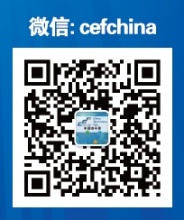 中国电子展官方微信粉丝已达10000多人，每篇稿件的阅读量高达上千，审核通过的企业，可以通过官方微信发布相关信息。 36平米54平米及以上企业宣传文字推送1企业宣传文字推送2次，可提交2段不同内容文字。展位号、企业名称，产品或技术介绍。含标点限600字以内公司logo、产品图片（jpg或gif格式3张之内）公司logo、产品图片（jpg或gif格式3张之内）参展公司展位号联系人职务电话手机Email网址VIP客户邀请函申请请为我们制作VIP邀请函邀请客户□ 纸质（   ）张，□ 电子（请提供贵司logo，jpg或gif格式）请为我们制作VIP邀请函邀请客户□ 纸质（   ）张，□ 电子（请提供贵司logo，jpg或gif格式）请为我们制作VIP邀请函邀请客户□ 纸质（   ）张，□ 电子（请提供贵司logo，jpg或gif格式）请为我们制作VIP邀请函邀请客户□ 纸质（   ）张，□ 电子（请提供贵司logo，jpg或gif格式）请为我们制作VIP邀请函邀请客户□ 纸质（   ）张，□ 电子（请提供贵司logo，jpg或gif格式）参展公司名称展位号联系人职务电话手机Email 网址推介形式主题      年     月    日（       ）产品、技术定向推介会      年     月    日（       ）产品、技术定向推介会      年     月    日（       ）产品、技术定向推介会      年     月    日（       ）产品、技术定向推介会      年     月    日（       ）产品、技术定向推介会推介内容简述（300字之内）参展公司名称展位号联系人职务电话手机Email网址专题活动主题活动形式（            ）产品、技术推广会 （            ）产品、技术推广会 （            ）产品、技术推广会 （            ）产品、技术推广会 （            ）产品、技术推广会 推广活动时间      年     月    日时间：      年     月    日时间：      年     月    日时间：      年     月    日时间：      年     月    日时间：产品、技术简介（限500字内）公司名称通讯地址公司电话传真网址姓名手机Email姓名手机Email姓名手机Email姓名手机Email姓名手机Email